Application	Вх. № 	Applicant Information	Representative:	 	 	Language and Specific Trainings	Level of language proficiency: 	Educational Data	:Specialty : 	Date of declaration:	Declarant:(signature)………………………..	………………………………..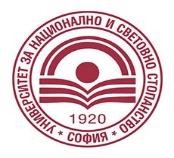 UNWEFull Name:	 	Full Name:	 	Full Name:	 	LastFirstM.I.Date of birth:	Place of birth	Phone:	 	E-mail 	ID Document № :  	ID Document № :  	Issued on: 		Valid to: 	Full Name:(on Cyrillic)LastFirstM.I.Full Name:Full Name:Full Name:Full Name:Full Name:LastFirstM.I.ID №Valid to:Phone:	 	   E-mail 	Phone:	 	   E-mail 	Phone:	 	   E-mail 	Phone:	 	   E-mail 	Phone:	 	   E-mail 	HighSchool:	 	Country:	 	City: 	From:	 	To: 	Issued on:   	Diploma №:  	College/University: 	Countryand City: 	Bulgarian	Reading skills:	 	Writingskills:	 	Talking Skills:	 	English	Reading skills:	 	Writingskills:	 	Talking Skills:	 	Year:	 	Form : 	Language: 	